

www.aeceramics.com 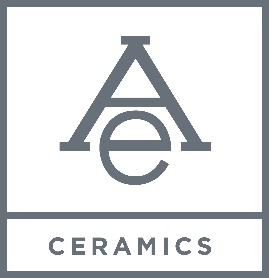      359 main street                                                                                  93 townsend ave.
yarmouth, me 04096                                                                 boothbay harbor, me 04538
     (207) 847-4007                                                                                      (207) 315-6221wholesale account application Business name*Store address*

Phone #*Business hoursWebsite*
Billing address*Mailing address*Contact Name*Email address*Requirements for Qualification:Please provide US tax exemption ID certificate or resale licenseHow did you hear about us?  email completed registration and credentials to order@aeceramics.comAe Ceramics reserves the right to make all wholesale application determinations at our sole discretion.  Must receive completed application and supporting documents to open an account. Opening minimum is $500. Shipments are sent via FedEx; a shipping and handling fee of 16% is assessed upon the subtotal. To maintain zip code exclusivity a $2000 semi-annual minimum must be maintained. Domestic drop ships will incur an additional 10% fee plus any additional shipping costs. We require payment via business check or credit card prior to shipment.    *Required Information